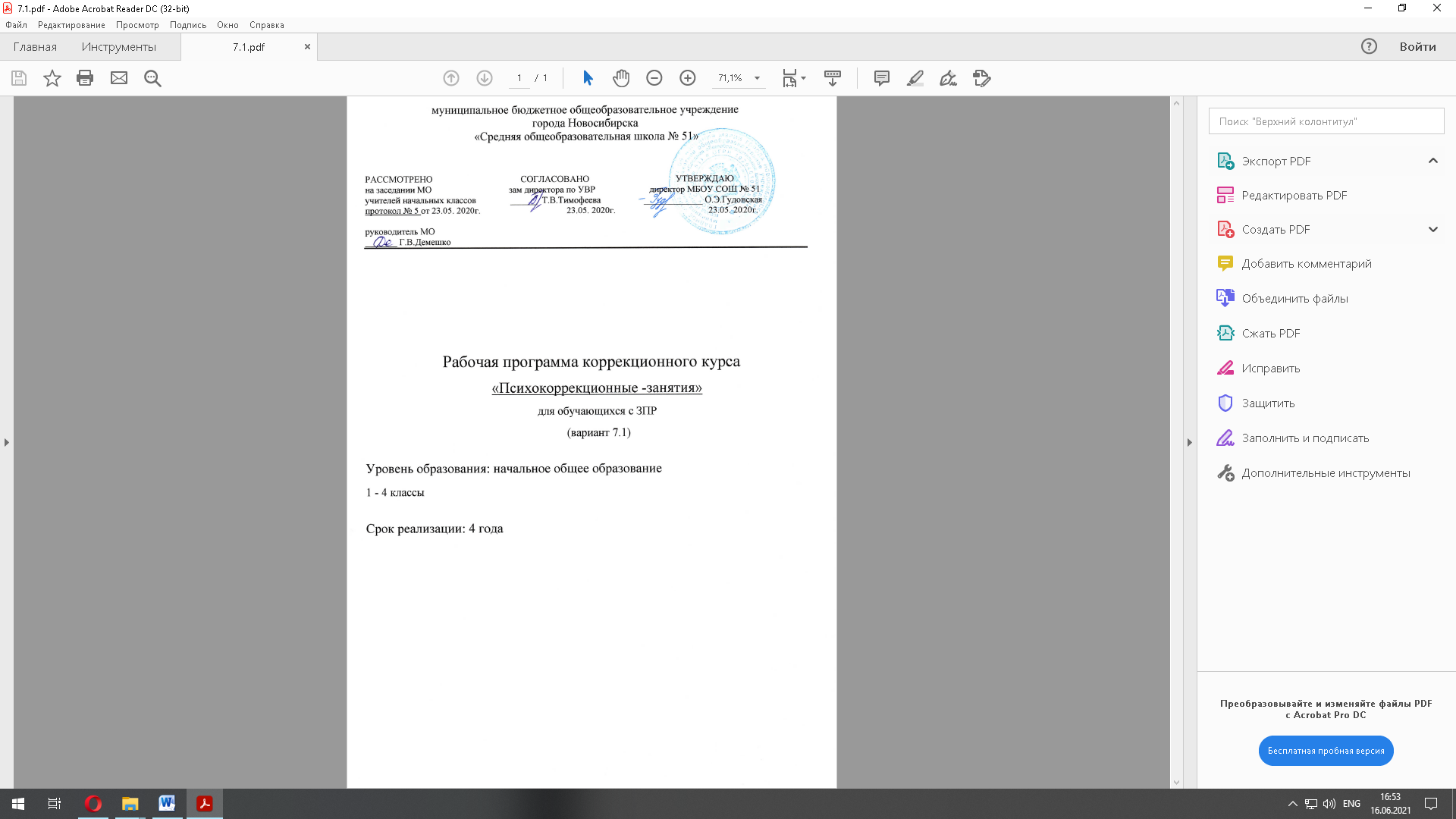 Пояснительная запискаАдаптированная образовательная программа начального общего образования обучающихся с задержкой психического развития (далее – АОП НОО обучающихся с ЗПР) – это курс «Психокоррекционные занятия», адаптированный для обучения данной категории обучающихся с учетом особенностей их психофизического развития, индивидуальных возможностей, обеспечивающая коррекцию нарушений развития .АОП НОО самостоятельно разрабатывается и утверждается МБОУ СОШ №51 в соответствии с ФГОС НОО обучающихся с ОВЗ и с учетом Примерной АОП НОО обучающихся с ЗПР.В соответствии с требованиями ФГОС НОО обучающихся с ОВЗ Организация может создавать два варианта АОП НОО обучающихся с ЗПР - варианты 7.1 и 7.2. Каждый вариант АОП НОО обучающихся с ЗПР содержит дифференцированные требования к структуре, результатам освоения и условиям ее реализации, обеспечивающие удовлетворение как общих, так и особых образовательных потребностей разных групп или отдельных обучающихся с ЗПР, получение образования вне зависимости от выраженности задержки психического развития, места проживания обучающегося и вида организации.На основе ФГОС НОО обучающихся с ОВЗ создается АОП НОО обучающихся с ЗПР, к которой при необходимости может быть создано несколько учебных планов, в том числе индивидуальные учебные планы, учитывающие образовательные потребности групп или отдельных обучающихся с ЗПР.АОП НОО для обучающихся с ЗПР, имеющих инвалидность, дополняется индивидуальной программой реабилитации инвалида (далее - ИПР) в части создания специальных условий получения образования (при необходимости).Рабочая программа по коррекционному курсу «Психокоррекционные занятия» (далееПрограмма) предназначена для обучающегося задержкой психического развития (вариант 7.1.)Программа составлена на основе нормативных документов:Федерального Закона «Об образовании в Российской Федерации» от 29 декабря 2012 г.№ 273-ФЗ;Приказа Министерства образования и науки Российской Федерации от 19 декабря 2014 г. № 1599 «Об утверждении федерального государственного образовательного стандарта начального общего образования обучающихся с ограниченными возможностями здоровья»;Федерального государственного образовательного стандарта начального общего образования обучающихся с ограниченными возможностями здоровья;Постановления от 10 июля 2015 года № 26 Об утверждении СанПиН 2.4.2.3286-15«Санитарно-эпидемиологические требования к условиям и организации обучения и воспитания в организациях, осуществляющих образовательную деятельность по адаптированным основным общеобразовательным программам для обучающихся с ограниченными возможностями здоровья».Программа составлена с учетом примерной адаптированной основной общеобразовательной программы начального общего образования обучающихся с задержкой психического развития, психологической программы развития когнитивной сферы учащихся I – IV классов Н.П. Локаловой «120 уроков психологического развития младших школьников». Данная программа входит в число рекомендуемых в рамках введения Федеральных Государственных Стандартов.Сроки реализации программы: учебный курс изучается в 1-4-х классах, 3 раза в неделю по 20-25 минут , в зависимости от работоспособности обучающихся.Цель курса: познавательно-личностное развитие школьников; на нем формируются умения осуществлять различные умственные действия, развиваются самостоятельность детей, способность к рассуждению, самоконтроль, стремление отстаивать свое мнение, доказыватьсвою точку зрения и многое другое, т.е. формируются такие психологические качества и умения, которые помогают школьникам усваивать учебный программный материал на предметных уроках.Коррекционно - развивающие задачи:Коррекция нарушений сенсорно-перцептивного развития;Формирование психологических предпосылок овладения учебной деятельностью (умение копировать образец, заданный как в наглядной, так и в словесной формах; умение слушать и слышать учителя; умение учитывать в своей работе требования учителя).Коррекция коммуникативного и личностного развития;Развитие чувства ответственности, формирование опыта нравственного поведения;Формирование психологических новообразований младшего школьного возраста, произвольности.Развитие рефлексии.Комплексная психолого-педагогическая задача школьного обучения состоит в том, чтобы не только обеспечить усвоение совокупности конкретных знаний по школьным дисциплинам, но и сформировать у учащихся представления об обобщенных приемах и способах выполнения различных умственных действий, что, в свою очередь, обеспечит лучшее усвоение конкретного предметно-учебного содержания.На всех занятиях используются принципы наглядности, доступности, практической направленности. А так же принципы коррекционной педагогике:принцип развивающего обучения (в зоне ближайшего развития);принцип единства диагностики и коррекции отклонений в развитии;принцип коррекции и компенсации позволяет определить адресные технологии в зависимости от структуры и выраженности дефекта;деятельностный принцип, определяющий ведущий вид деятельности стимулирующей психическое и личностное развитие ребёнка;принцип развития и коррекции высших психических функций (ВПФ) предусматривает, чтобы в ходе каждого занятия упражнялись и развивались различные психические процессы.Структура психокоррекционных занятий:Вводная часть (создание у обучающегося положительного эмоционального фона, выполнение упражнений для улучшения мозговой деятельности). Для каждого урока подобраны специальные упражнения, стимулирующие те психические функции, которые подлежат развитию на данном уроке.Основная часть. Выполнение заданий. Для достижения развивающего эффекта необходимо неоднократное выполнение заданий, в разных вариантах.Заключительная часть (подведение итогов занятия, обсуждение результатов и трудностей, которые возникали при выполнении заданий).При освоении программного материала необходимо проведение диагностики в начале и конце учебного года, а также промежуточная диагностика.Критериями эффективности служат следующие показатели:снижение уровня школьной тревожности;повышение коммуникативной компетентности;степень помощи, которую оказывает учитель обучающимся при выполнении заданий: чем помощь учителя меньше, тем выше самостоятельность учеников и, следовательно, выше развивающий эффект занятий;поведение обучающегося на занятиях: активность, заинтересованность в положительных результатах уроков;результаты выполнения контрольных психологических заданий, в качестве которых даются задания, уже выполнявшиеся обучающимся, но другие по своему внешнему оформлению, и выявляется, справляются ли школьник с этими заданиями самостоятельно;косвенным показателем эффективности данных занятий может быть повышение успеваемости по разным школьным дисциплинам, а также наблюдения учителей за работой обучающегося на других уроках (повышение активности, работоспособности, внимательности, улучшение мыслительной деятельности и др.).Кроме того, представляется важным оценивать воздействие уроков психологического развития на эмоциональное состояние обучающегося.Форма оценивания знаний – безотметочная.Формы контроля: выполнение тестовых заданий, диагностика.Основной показатель качества освоения программы - личностный рост обучающегося, его самореализация и определение своего места в детском коллективе.На занятиях по курсу «Психокоррекционные занятия» происходит коррекция отдельных сторон психической деятельности и личностной сферы. Формирование учебной мотивации, стимуляция сенсорно – перцептивных, мнемических и интеллектуальных процессов. Гармонизация психоэмоционального состояния, формирование позитивного отношения к своему «Я», повышение уверенности в себе, развитие самостоятельности, формирование навыков самоконтроля. Развитие речевой деятельности, формирование коммуникативных навыков, расширение представлений об окружающей действительности. Совершенствование движений. Коррекция индивидуальных пробелов в знаниях.Обучение реализовывается на доступном содержании, построенном по принципу от простого к сложному с учётом возрастных и психических особенностей детей с задержкой психического развития.2. Общая характеристика коррекционного курсаКурсу «Психокоррекционные занятия»Психо - коррекционный курс представляет собой адаптированный вариант основной образовательной программы начального общего образования (далее - ООП НОО). Требования к структуре АОП НОО (в том числе соотношению обязательной части и части, формируемой участниками образовательных отношений и их объему) и результатам ее освоения соответствуют федеральному государственному стандарту начального общего образования1 (далее - ФГОС НОО). Адаптация психо - коррекционного курса предполагает введение программы коррекционной работы, ориентированной на удовлетворение особых образовательных потребностей обучающихся с ЗПР и поддержку в освоении АОП НОО, требований к результатам освоения программы коррекционной работы и условиям реализации АОП НОО. Обязательными условиями реализации АОП НОО обучающихся с ЗПР является психолого-педагогическое сопровождение обучающегося, реализующими психо - коррекционный курс, содержание которого для каждого обучающегося определяется с учетом его особых образовательных потребностей на основе рекомендаций ТПМПК.Определение варианта психо - коррекционного курса обучающегося с ЗПР осуществляется на основе рекомендаций территориальной психолого-медико-педагогической комиссии (ТПМПК), сформулированных по результатам его комплексного психолого-медико- педагогического обследования, с учетом ИПР и в порядке, установленном законодательством Российской Федерации.На этапе школьного ПМПк, педагогом – психологом используются диагностики существенным является получение объективных данных об особенностях когнитивной сферы учащихся начальной школы: внимания, памяти, мышления, которые подлежат в дальнейшемФедеральный государственный образовательный стандарт начального общего образования, утвержденный Приказом Минобрнауки России от 06.10.2009 N 373 (зарегистрирован Министерством юстиции Российской Федерации    22    декабря    2009    г.,    регистрационный    №    15785)    (ред.    от     18.12.2012)     (далее     – ФГОС НОО).коррекционно-развивающему воздействию. В программе используются следующие диагностические методики:Для первого класса: 1. Рисунок человека; 2. Графический диктант; 3. Образец и правило;Тест отношений к школе «Домики» в рамках мониторинга, 5. методика адаптации «Дерево человек»Для 2-3 классов: тест Тулуз – Пьерона, диагностика объема зрительной, слуховой, слухо- моторной, комбинированной, смысловой памяти; исследование аналогий и способности к обобщению, методика самооценки Дембо – Рубинштейна.Для 4 класса к перечисленным выше методикам исследования внимания и памяти добавляются диагностика речевого синтеза, речи, исследование способности к обобщению и выделению существенных признаков.Все учащиеся обследуются в течение 1-2 недели сентября Результаты диагностики  служат ориентиром педагогам в плане учета индивидуальных особенностей детей в учебном процессе и являются материалом для последующего индивидуального консультирования родителей.На следующем этапе работы происходит уточнение плана и содержания занятий в соответствии со спецификой запроса, индивидуальными особенностями участников группы, условиями их развития, внесения корректив в программу. Программа предполагает вариабельность и использование коррекционно – развивающих упражнений с опорой на ту или иную функцию или качество в соответствии с индивидуальными особенностями ребенка. Интенсивность коррекционной программы определяется не только продолжительностью занятий, но и насыщенностью их содержания, разнообразием используемых игр, упражнений, методов, техник, а также мерой активности самого ребенка, участвующего в занятиях.По окончании коррекционно-развивающих мероприятий проводится итоговая (заключительная) диагностика с целью получения информации о результатах проведенной работы, тех изменениях, которые произошли в индивидуально-психологических, физических, поведенческих и других особенностях личности каждого участника группы. Коррекционно – развивающие занятия проводятся в рамках внеурочной деятельности педагога – психолога. Совпадая по форме и структуре с обычными предметными уроками, урок психологического развития существенно отличается от них. Отличия связаны как с задачей этих уроков, так и с их содержанием и направленностью. Общая задача этих уроков – внести вклад в формирование целостной психологической основы обучения, которая обеспечит не только развитие личности школьника, но и возможность их самостоятельного развития в будущем. Необходимо начать решать эту задачу уже в младших классах школы. Не менее важной задачей, решаемой на уроках психологического развития, является формирование позитивных личностных характеристик школьников путем целенаправленного развития и формирования когнитивной сферы. Кроме того, существенным отличием уроков психологического развития от традиционных предметных уроков является перенесение акцента с результативной стороны учения на его процессуальную сторону.На уроках психологического развития не ставятся отметки, но оценивание осуществляется обязательно. Обучающиеся на уроках избавляются от «отметочной» психологии, они не боятся дать ошибочный ответ, так как никаких неудовлетворительных отметок за ним не последует, все ответы детей принимаются, внимательно выслушиваются, и в итоге коллективного обсуждения дети приходят к правильному решению. У них постепенно формируется отношение к этим урокам как к средству развития своей личности.Общая атмосфера на уроках психологического развития создает особый положительный эмоциональный фон: раскованность, интерес, желание научиться выполнять предлагаемые задания. Осознание своих успехов способствует раскрытию психологических возможностей обучающихся, повышению их самооценки, уверенности в себе.На занятии используются разнообразные методы и приёмы, учитывающие психофизические возможности обучающегося с ЗПР.Психолого-педагогическая характеристика обучающихся с ЗПРОбучающиеся с ЗПР - это дети, имеющее недостатки в психологическом развитии, подтвержденные ПМПК и препятствующие получению образования без создания специальных условий2.Категория обучающихся с ЗПР – наиболее многочисленная среди детей с ограниченными возможностями здоровья (ОВЗ) и неоднородная по составу группа школьников. Среди причин возникновения ЗПР могут фигурировать органическая и/или функциональная недостаточность центральной нервной системы, конституциональные факторы, хронические соматические заболевания, неблагоприятные условия воспитания, психическая и социальная депривация. Подобное разнообразие этиологических факторов обусловливает значительный диапазон выраженности нарушений - от состояний, приближающихся к уровню возрастной нормы, до состояний, требующих отграничения от умственной отсталости.Описание места коррекционного курса в учебном планеПрограмма рассчитана на младших школьников, и, соответственно, продолжительность обучения занимает 4 года.Объем программы составляет:в первом классе – 99 часов в год; во 2–4 классах – 102 часа в год (3 занятия в неделю).Описание ценностных ориентиров содержания коррекционного курсаСодержанием данного курса является развитие познавательных процессов (ощущений, восприятия, внимания, памяти, мышления, воображения). А так же формирование психологических предпосылок овладения учебной деятельностью, то есть таких психологических качеств и умений, без которых успешно учебная деятельность осуществляться не может. Это умение копировать образец, заданный как в наглядной, так и в словесной формах; умение слушать и слышать учителя, умение подчиняться словесным указаниям учителя; умение учитывать в своей работе заданную систему требований. Важно развитие и формирование психологических новообразований младшего школьного возраста (внутреннегоПункт 16 статьи 2 Федерального закона Российской Федерации «Об образовании в Российской Федерации» N 273-ФЗ (в ред. Федеральных законов от 07.05.2013 N 99-ФЗ, от 23.07.2013 N 203-ФЗ).плана действия, т.е. умения выполнять задания в интеллектуальном плане без опоры и реального манипулирования объектами; произвольности в управлении не только двигательными, но, главным образом, интеллектуальными процессами — восприятием, вниманием, научиться произвольно запоминать, подчинять мыслительную деятельность поставленной задаче; рефлексии, т.е. умения осознавать свои психические процессы, ход своей деятельности, анализировать свой ответ, затруднения, ошибки); формирование учебной мотивации. Таким образом, происходит интеллектуально-личностно-деятельностное развитие детей, что соответствует Федеральному Государственному Образовательному Стандарту начального общего образования.Главная задача, решаемая в процессе развития восприятия, - научить обучающихся не только выделять и анализировать отдельные признаки или свойства воспринимаемых объектов (цвет, форма), но и научиться осмысливать увиденное, активно включая в процесс восприятия мыслительную деятельность.При развитии внимания значение придается как формированию его устойчивости, так и распределению внимания, т.е. умению контролировать выполнение одновременно двух или больше действий.Основным направлением в развитии памяти школьников является формирование у них опосредованного запоминания, т.е. использования для запоминания вспомогательных средств, в том числе знаков-символов. Для этого требуется умение расчленять запоминаемые объекты на части, выделять в них различные свойства, устанавливать определенные связи и отношения между каким-либо из них и некоторой системой условных знаков.Большое значение придается всестороннему развитию мыслительной деятельности, а именно таких ее операций, как анализ, синтез, обобщение, абстрагирование, установление закономерностей, формирование логических операций.При развитии процессов воображения, являющегося важной составляющей уроков психологического развития, выполняются задания как на воссоздающее, так и на творческое воображение.Предлагаемые задания направлены на создание положительной мотивации, на формирование познавательного интереса к предметам и к знаниям вообще. Эта задача достигается с помощью специально построенной системы заданий, которые помогают преодолеть неустойчивость внимания детей с ЗПР, непроизвольность процесса зрительного и слухового запоминания и ведут к развитию мыслительной деятельности.В силу возрастных и психофизиологических особенностей обучающихся с ЗПР им предлагаются в основном те задания, выполнение которых предполагает использование практических действий.Личностные, метапредметные и предметные результаты освоениякоррекционного курсаЛичностными результатами изучения курса «Психокоррекционные занятия » является формирование следующих умений и навыков (при направляющей помощи):Принятие и освоение своей социальной роли;Выражать	положительное	отношение	к	школьной	дисциплине,	направленной	на поддержание норм поведения в школе;Проявлять потребность в общении со сверстниками и взрослыми;Овладеть первоначальными навыками сотрудничества с взрослыми и сверстниками;Овладение социально-бытовыми умениями, используемыми в повседневной жизни: иметь представления об устройстве домашней и школьной жизни.Метапредметными результатами	изучения курса «Психокоррекционные занятия» является формирование следующих УУД:Регулятивные (при контроле со стороны педагога):Проговаривать последовательность действий при выполнении задания (индивидуальное комментирование);Работать по предложенному плану;Отличать правильно выполненное задание от ошибочного;Совместно с педагогом давать эмоциональную оценку своей деятельности на занятии.Коммуникативные:Готовность слушать педагога и вести диалог;Оформлять свою мысль в грамматически несложных выражениях устной речи (на уровне одного предложения);Договариваться и находить общее решение в совместной деятельности;Сохранять доброжелательное отношение друг к другу не только в случае общей заинтересованности, но и в ситуации спора и противоречия интересов.Познавательные (под руководством педагога):Ориентироваться в своей системе знаний: отличать новое от уже известного с помощью педагога;Учиться добывать новые знания при помощи педагога: находить ответы на вопросы, используя свой жизненный опыт, информацию, полученную на занятии;Перерабатывать полученную информацию: наблюдать, обследовать, сравнивать предметы (объекты) и на их основе делать доступные для обучающегося выводы;Предметными результатами изучения коррекционного курса «Психокоррекционные занятия» являются формирование следующих умений:Обучающейся научится:целенаправленно выполнять действия по инструкции педагога;правильно	пользоваться	письменными	принадлежностями,	копировать несложные изображения;анализировать и сравнивать предметы по одному из указанных признаков: цвет, величина форма;различать и сравнивать разные предметы по признаку:веса (тяжелый – легкий);фактуре (гладкий – шершавый, твердый – мягкий);различать:вкусовые качества предметов (кислый, сладкий, горький, соленый);запахи (приятные, неприятные);контрастную температуру окружающих предметов и явлений (холодный – горячий);основные геометрические фигуры;речевые и неречевые звуки;составлять предмет из 2 – 3 частей;определять на ощупь величину объемных фигур и предметов.Обучающейся получит возможность научиться:классифицировать предметы и их изображения по признаку соответствия знакомым сенсорным эталонам, делать простейшие обобщения;зрительно определять отличительные и общие признаки двух предметов;выделять части суток и определять порядок дней недели;выполнять несложные графические работы под диктовку;ориентироваться:в помещении по инструкции педагога;на плоскости листа бумаги (центр, верх (низ);на собственном теле (правая (левая) рука (нога), правая (левая) часть тела;определять расположение предметов в пространстве (вверху – внизу, над – под).6. Содержание коррекционного курса1 классВ соответствии с выделенными особенностями детей с ОВЗ психокоррекционная работа в 1 классе может быть конкретизирована и обозначена следующими разделами:  Раздел 1.  Вводное занятие (1 час) Психодиагностические упражнения, создание положительной мотивации на занятия, знакомство. Раздел 2. Комплексное обследование детей. Определение первичного уровня развития (2 часа).Исследование общей осведомлённости и кругозора учащихся. Исследование мелкой и крупной моторики рук. Динамическая, статическая координация. Ловкость и точность движений. Исследование сенсорных процессов. Исследование восприятия (форма, цвет, размер, материал, пространство и время). Представления о внешних свойствах предметов. Эмоции.Раздел 3. Адаптация первоклассников (6 часов).Принятие социальной роли школьника, ознакомление со школьными правилами.Раздел 4.  Развитие крупной и мелкой моторики, графомоторных навыков (12 часов) Крупная моторика (3 часа). Общеразвивающие подвижные игры. Целенаправленность выполнения действий и движений по инструкции педагога (броски в цель, ходьба по "дорожке следов"). Развитие точности движений. Развитие умения контролировать сменяемость действий. Развитие ловкости движений. Развитие устойчивости. Развитие слуховой и тактильной координации.Мелкая моторика (9 часов).  Развитие координации движений кисти рук и пальцев. Пальчиковая гимнастика. Изучение штриховальных линий. Развитие координации движений руки и глаза (нанизывание бус, завязывание узелков). Рисование, штриховка, обводка, по трафарету. Соединение линий по точкам. Контурная аппликация из пластилина и кусочков цветной бумаги. Развитие моторной координации. Упражнения с массажными мячами.Раздел 5. Коррекция сенсорных процессов (14 часов): Восприятие формы, величины, цвета; конструирование предметов. Зрительное и слуховое восприятие (5 часов)Формирование сенсорных эталонов плоскостных геометрических фигур (круг, квадрат, прямоугольник, треугольник) в процессе выполнения упражнений. Назначение основных форм. Описание предметов. Живое - неживое. Выделение признака формы; Сопоставление размеров двух предметов, контрастных по высоте, длине, ширине, толщине. Различение и выделение основных цветов (красный, желтый, зеленый, синий, черный, белый). Составление целого из частей на разрезном наглядном материале (3-4 детали).Восприятие пространства (4 часа)Ориентировка на собственном теле: дифференциация правой (левой) руки (ноги), правой (левой) части тела. Определение расположения предметов в пространстве (справа - слева, выше - ниже и др.). Движение в заданном направлении в пространстве (вперед, назад, т.д.). Ориентировка в помещении по инструкции педагога. Ориентировка в линейном ряду (порядок следования). Пространственная ориентировка на листе бумаги (центр, верх, низ, правая (левая) сторона); расположение геометрических фигур по речевой инструкции, перемещение их на плоскости листа. Составление на листе бумаги комбинаций из полосок, геометрических фигур.Восприятие времени (3 часа)Изучение временных показателей: времён года, дней недели. Последовательность событий. Раньше - позже.Восприятие эмоций человека (2 часа)Знакомство с эмоциональным миром человека. Радость. Страх/испуг. Грусть/печаль. Гнев. Спокойствие. Злость. Удивление.Раздел 6. Развитие познавательной сферы и целенаправленное формирование высших психических функций (30 часов).Активизация познавательной деятельности.Раздел 7. Формирование произвольной регуляции деятельности и поведения (16 часов).Развитие  и коррекция  произвольной регуляции деятельности и поведения.Раздел 8. Развитие эмоционально-личностной сферы и коррекция ее недостатков  (8 часов). Формирование интереса к себе и позитивного самоотношения, коррекция самооценки. Раздел 9. Итоговая диагностика (4 часа)Оценка динамики состояния высших психических функций.Обобщающее занятие, подведение итогов (4 часа)Индивидуальное дополнительное диагностическое занятие (2 часа)Итого: 99 часов (3 занятия в неделю) 2 классРаздел 1.  Вводное занятие (1 час) Психодиагностические упражнения,  создание положительной  мотивации на  занятия,  знакомство. Раздел 2. Диагностический  блок  (3 часа)Диагностика уровня произвольности  внимания,  трудоспособности,  продуктивности,  памяти,  умения работать  по  инструкции,  эмоционально-волевой  сферы. Раздел 3. Развитие и коррекция  сенсорной  сферы (24 часа)Развитие зрительного восприятия (сенсорные эталоны, зрительный анализ, тонкость и дифференцированность восприятия);развитие слухового восприятия (ритмизация, дифференциация, соотнесение); развитие тактильного восприятия; развитие кинестетических ощущений.Раздел 4. Развитие двигательной  сферы (13 часов)Развитие мелкой  и крупной моторики,  общей двигательной координации; динамическая организация двигательного акта (развития умения организации и контроля простейших двигательных программ).Раздел 5. Формирование пространственно-временных отношений (18 часов)Формирование собственно пространственных и квазипространственных   представлений (умение ориентироваться в собственном теле, умения ориентироваться на плоскости, умения ориентироваться во внешнем пространстве улицы, поселка, формирование пространственных представлений в речи, формирование умения понимать пространственные и временные логико-грамматические конструкции.)Раздел 6.  Развитие когнитивной  сферы (24  часа)Формирование мнестических процессов и приемов мнестической деятельности; формирование приемов умственной деятельности, развитие интеллектуальной сферы.Раздел 7. Формирование школьной  мотивации  и профилактика  школьной  дезадаптации (4 часа)Формирование функции программирования и контроля собственной деятельности.Раздел 8. Развитие эмоционально-личностных качеств (9 часов)Развитие эмоциональной стабильности в отношениях со сверстниками.Итоговая диагностика, обобщающее занятие (4 часа). Определение динамики психического развития. Индивидуальное дополнительное диагностическое занятие (2 часа)Итого: 102 часа (3 занятия в неделю)3 классРаздел 1. Вводное занятие (1 час)Раздел 2. Диагностический блок  (3 часа)Диагностика уровня произвольности  внимания,  трудоспособности,  продуктивности,  памяти,  умения работать  по  инструкции,  эмоционально-волевой  сферы. Раздел 3. Профилактика школьной  дезадаптации,  развитии коммуникативных  способностей (8 часов)Профилактика  школьной  дезадаптации,  снятие нервно-психического  напряжения,  сплочение  детского  коллектива.  Раздел 4. Развитие произвольного  внимания  и поведения (16 часов)Развитие и коррекция функции внимания,  обучение навыкам  произвольного  внимания и контроля над  поведением. Раздел 5.Развитие мнестических  способностей (13 часов)Развитие разных  видов и модальностей памяти,  обучение  способам запоминания,  формирование произвольности  запоминания. Раздел 6.  Развитие мыслительных  процессов и зрительно-моторной  координации (16  часов)Развитие основных  мыслительных операций (анализ,  синтез,  абстрагирование).  Развитие логического  и понятийного  мышления.  Раздел 7.  Развитие двигательной  сферы (8  часов)Развитие мелкой моторики и общей двигательной  координации.  Динамическая организация двигательного  акта.  Раздел 8.  Формирование пространственно-временных  отношений (10  часов)Формирование пространственных  и квазипространственных  отношений. Раздел 9.  Развитие и коррекция эмоциональной  сферы (12 часов)Знакомство с чувствами и эмоциями. Развитие умения правильно  выражать  свои  чувства и эмоции социально  приемлемым способом. Раздел 10.  Развитие творческих  способностей,  воображения  (4 часа)Развитие воображения учащихся.  Стимулирование креативных  возможностей детей. Раздел  11.  Развитие эмоционально-личностных  качеств (7 часов).Развитие эмоциональной стабильности. Коррекция эмоционально-волевых  нарушений у детей.  Раздел 12. Обобщающее занятие,  итоговая диагностика (2  часа)Определение динамики развития детей.  Индивидуальное дополнительное диагностическое занятие (2 часа)Итого: 102 часа (3 занятия в неделю)4 классРаздел 1.  Вводное занятие (1 час) Групповые игры, принятие правил групповой работы, создание атмосферы эмоционального комфорта.Раздел 2. Диагностический  блок  (2часа)Тесты интеллекта, интеллектуального и личностного  развития, уровень  развития мотивации, обучающихся.Раздел 3. Восприятие. Пространственные представления (18 часов)Развитие различных видов  восприятия (пространственных, осязательных, временных),  развитие глазомера и зрительной моторнойРаздел 4. Развитие памяти (12 часов)Развитие различных видов памяти: слуховой, зрительной, моторной, опосредованной и проч. Овладение приемами осмысленного запоминания; развитие смысловой вербальной памяти.Раздел 5. Развитие воображения (8 часов) Развитие видов воображения: активация свойств воображения.Раздел 6.  Развитие внимания (10 часов)Развитие произвольного  внимания. Развитие устойчивости и концентрации  внимания.Раздел 7. Развитие мыслительных  функций (16 часов)Развитие наглядно-образного мышления; формирование вербально-понятийного аппарата;Развитие сложных форм мышления (логического мышления): абстрагирование, установление закономерностей. Развитие словесно – логического мышления. Построение умозаключения по аналогии.Раздел 8. Развитие произвольности  и волевой  регуляции (9 часов). Формирование навыков построения внутреннего плана   действий, овладение приемами самоконтроля и саморегуляции. Активация способностей к преодолению гиперактивности,расторможенности, неуправляемости; развитие рефлексивной деятельности.Раздел 9. Развитие эмоционально-волевой  сферы (11 часов)Развитие эмоциональной сферы. Формирование рефлексии личностных качеств. Развитие самооценки, умений принять себя; развитие умений дифференциации чувств. Рефлексия собственных чувств (Я – это Я), развитие умения различать виды поведения и умения работать в команде.Раздел 10.  Развитие личностно-мотивационной  сферы (10 часов)Коррекция мотивационной  сферы (потребности, интересы, стремления, цели, влечения, мотивационные установки и т. д.)Раздел 11. Итоговая диагностика, обобщающее занятие (3 часа)Подведение итогов,  определение динамики развития детей.Индивидуальное дополнительное диагностическое занятие (2 часа)Итого: 102  часа (3  занятия в неделю)Тематическое планирование коррекционно-развивающих занятий с психологом для обучающихся с ОВЗ1 класс Индивидуальная дополнительная диагностика в течение учебного года – 2 часа. Тематическое планирование коррекционно-развивающих занятий с психологом для обучающихся с ОВЗ2 классИндивидуальная дополнительная диагностика в течение учебного года – 2 часа.  Тематическое планирование коррекционно-развивающих занятий с психологом для обучающихся с ОВЗ3 классИндивидуальная дополнительная диагностика в течение учебного года – 2 часа. Тематическое планирование коррекционно-развивающих занятий с психологом для обучающихся с ОВЗ4 классИндивидуальная дополнительная диагностика в течение учебного года – 2 часа. 8. Описание материально-технического обеспечения образовательного процесса№ занятияПримерные темы занятийКол-во часовКол-во часовПримерное  содержание занятий Дата  проведения Раздел 1. Вводное занятие (1 час)Раздел 1. Вводное занятие (1 час)Раздел 1. Вводное занятие (1 час)Раздел 1. Вводное занятие (1 час)Раздел 1. Вводное занятие (1 час)Раздел 1. Вводное занятие (1 час)1Вводное занятиеВводное занятие1Психогимнастические упражнения, создание положительной мотивации на занятия, знакомство.Раздел 2. Комплексное обследование детей. Определение первичного уровня развития (2 часа)Раздел 2. Комплексное обследование детей. Определение первичного уровня развития (2 часа)Раздел 2. Комплексное обследование детей. Определение первичного уровня развития (2 часа)Раздел 2. Комплексное обследование детей. Определение первичного уровня развития (2 часа)Раздел 2. Комплексное обследование детей. Определение первичного уровня развития (2 часа)Раздел 2. Комплексное обследование детей. Определение первичного уровня развития (2 часа)2Индивидуальные и подгрупповые диагностические занятия22Исследование общей осведомлённости и кругозора учащихся. Исследование мелкой и крупной моторики рук3Индивидуальные и подгрупповые диагностические занятия22Исследование сенсорных процессов. Исследование восприятия (форма, цвет, размер, материал, пространство и время). Представления о внешних свойствах предметов. Исследование эмоционально-личностной сферы первоклассника. Раздел  3. Адаптация первоклассников (6 часов)Раздел  3. Адаптация первоклассников (6 часов)Раздел  3. Адаптация первоклассников (6 часов)Раздел  3. Адаптация первоклассников (6 часов)Раздел  3. Адаптация первоклассников (6 часов)Раздел  3. Адаптация первоклассников (6 часов)4-5Наша школа 66Рассказ-презентация о школе. Отличия школы и детского сада, учительницы и воспитательницы. Экскурсии по школе, в столовую, библиотеку (информация). Обратная связь: рассказы учащихся о посещенных объектах.  Диагностика эмоционального отношения к школе и учению (рисунок Я в школе).6-7Внешний вид66Наша внешность: лицо, волосы, одежда. Загадки-описания. Школьная одежда. Внешний вид школьника. Сезонные изменения в природе и одежде. Одежда и обувь для осени. 8-9Вежливость.66Вежливые слова: игры с включением формул речевого этикета (можно, извините, спасибо, пожалуйста, прошу вас и т.п.). Стихи о вежливости (С.Я. Маршак и др.). Что такое хорошо и что такое плохо (Отрывки стихов российских поэтов). Детские высказывания.Раздел 4.  Развитие крупной  и мелкой моторики,  графомоторных  навыков (12 часов)Раздел 4.  Развитие крупной  и мелкой моторики,  графомоторных  навыков (12 часов)Раздел 4.  Развитие крупной  и мелкой моторики,  графомоторных  навыков (12 часов)Раздел 4.  Развитие крупной  и мелкой моторики,  графомоторных  навыков (12 часов)Раздел 4.  Развитие крупной  и мелкой моторики,  графомоторных  навыков (12 часов)Раздел 4.  Развитие крупной  и мелкой моторики,  графомоторных  навыков (12 часов)10Коррекция крупной  моторики33Целенаправленность выполнения действий и движений по инструкции педагога (броски в цель, ходьба по "дорожке следов").  Развитие быстроты движений, умения контролировать сменяемость действий. Игротренинг "Гномики на стадионе".11Коррекция крупной  моторики33Развитие точности движений.Развитие умения контролировать сменяемость действий. Развитие ловкости движений, умения контролировать сменяемость действий "Гномики в цирке".12Коррекция крупной  моторики33Развитие слуховой и тактильной координации. Игротренинг "Игры гномов".1314Коррекция мелкой моторики 99Учимся делать штриховку. Разукрашиваем и штрихуем. Обводим по трафарету, разукрашиваем.15Коррекция мелкой моторики 99 Изучение времен года. Приметы осени, зимы, весны, лета.16Коррекция мелкой моторики 99Контурная аппликация из пластилина «Золотая осень».17Коррекция мелкой моторики 99Аппликация из полосок бумаги «12 месяцев».18Коррекция мелкой моторики 99 Соединяем линии по точкам.Рисуем узоры.19Коррекция мелкой моторики 99Пальчиковая гимнастика. Нанизываем бусы. Завязываем узелки.2021Коррекция мелкой моторики 99Волшебные шнуровки. Рисование по номерам.Раздел 5. Коррекция сенсорных процессов (14 часов)Раздел 5. Коррекция сенсорных процессов (14 часов)Раздел 5. Коррекция сенсорных процессов (14 часов)Раздел 5. Коррекция сенсорных процессов (14 часов)Раздел 5. Коррекция сенсорных процессов (14 часов)Раздел 5. Коррекция сенсорных процессов (14 часов)22-23Восприятие формы, величины, цвета. Восприятие целостности предмета. Конструирование предметов. Зрительное и слуховое восприятие 5 5 Параметры предмета.  Размер. Высота. Большой - маленький. Противоположности.  24Восприятие формы, величины, цвета. Восприятие целостности предмета. Конструирование предметов. Зрительное и слуховое восприятие 5 5  Составляем целое из частей. Классифицируем по форме.25-26Восприятие формы, величины, цвета. Восприятие целостности предмета. Конструирование предметов. Зрительное и слуховое восприятие 5 5 Цвета предметов. Различение основных цветов. АРТ-Тренинг "Путешествие в страну цвета". 27Восприятие пространства 44Ориентировка на собственном теле: дифференциация правой (левой) руки (ноги), правой (левой) части тела. 28-30Восприятие пространства 44Определение расположения предметов в пространстве (справа - слева, выше - ниже и др.). Движение в заданном направлении в пространстве (вперед, назад, т.д.). Пространственная ориентировка на листе бумаги (центр, верх, низ, правая (левая) сторона); расположение геометрических фигур по речевой инструкции, перемещение их на плоскости листа.31-33Восприятие времени33Изучение временных показателей: времён года, дней недели. Последовательность событий. Раньше - позже. Вчера- сегодня- завтра .34Восприятие эмоций человека 22Знакомство с эмоциональным миром человека. Радость, грусть, печаль. Пиктограммы.35Восприятие эмоций человека 22Гнев, страх/испуг, злость, удивление. Пиктограммы.Раздел 6. Развитие познавательной сферы и целенаправленное формирование высших психических функций (30 часов)Раздел 6. Развитие познавательной сферы и целенаправленное формирование высших психических функций (30 часов)Раздел 6. Развитие познавательной сферы и целенаправленное формирование высших психических функций (30 часов)Раздел 6. Развитие познавательной сферы и целенаправленное формирование высших психических функций (30 часов)Раздел 6. Развитие познавательной сферы и целенаправленное формирование высших психических функций (30 часов)Раздел 6. Развитие познавательной сферы и целенаправленное формирование высших психических функций (30 часов)36-40Восприятие как основа познавательной деятельности: анализ наглядно воспринимаемых предметов и явлений окружающей действительности. 55Описание наглядно представленных объектов. Выделение значимых частей объекта. Значимые (функционально необходимые) и украшающие элементы. Анализ объектов по картинке. Угадывание предметов по признакам (мебель-4 ножки и крышка-стол). Загадывание наглядно представленных объектов.41-45Перцептивные группировки объектов55Перцептивная классификация (цвет форма, величина). Выделение и вербализация  принципа классифицирования. Задание на сериацию (построй «команду» –бумажные полоски, 7 шт- по росту)4633Сходства и различия. 2 картинки для сравнения из каждого ранее проанализированного ряда.4733Сходства и различия. 2 картинки для сравнения из каждого ранее проанализированного ряда.4833Графический диктант. 49Развитие навыков произвольного сосредоточения внимания 11Перепутанные дорожки. Найди отличия (идентичные картинки с незаметными отличиями). Различные (на этом этапе легкие) варианты графических диктантов (образцы заданий в пособии Н.В. Бабкиной).50-52Развитие зрительной памяти.66Зрительное запоминание (идентично методике Н.А. Бернштейна). Выбор (вычеркивание) осуществляется на индивидуальных таблицах.Что изменилось (определение 1-2 недостающих, перемещенных предметов).53-55Развитие зрительной памяти.66Зрительное  запоминание. Игра «Повтори ряд». С использованием геометрических фигур.Восстановление по памяти места объекта: 6 объектов.56-57Развитие слуховой памяти44Работа в парах: повторение цифр (от 3 до 6) в прямом порядке (цифры записаны на индивидуальных карточках).58-59Развитие слуховой памяти44Повторение слов, фраз партнера по общению «Хомяк-повторюша» с постепенным удлинением ряда повторяемых слов (от 1 до 5 в произнесенной фразе).60-61Развитие основ абстрактно-логического мышления: поиск закономерностей.22Развитие предпосылок абстрактно-логического мышления. Продолжение числового ряда (в пределах изученного). Учет двух признаков в нахождении места объекта (Цвет и величина, форма и величина, цвет и форма).62-6322Развитие предпосылок абстрактно-логического мышления. Продолжение числового ряда.Продолжение полоски с определенной последовательностью геометрических элементов. 64-65Развитие основ абстрактно-логического мышления: учет двух оснований вывода на наглядно представленном материале.22Самый непохожий. Найди четвертое. Продолжи ряд. Определи место (5 субтест теста под ред.Л.А. Венгера, В.В. Холмовской).Раздел 7. Формирование произвольной регуляции деятельности и поведения (16 часов)Раздел 7. Формирование произвольной регуляции деятельности и поведения (16 часов)Раздел 7. Формирование произвольной регуляции деятельности и поведения (16 часов)Раздел 7. Формирование произвольной регуляции деятельности и поведения (16 часов)Раздел 7. Формирование произвольной регуляции деятельности и поведения (16 часов)Раздел 7. Формирование произвольной регуляции деятельности и поведения (16 часов)66-67Произвольное длительное удержание внимания (запутанные линии, корректурная проба - буквенный вариант). 22Развитие произвольного внимания (концентрация, переключение): задания на стандартных бланках корректурной пробы с необходимостью переключения (А вычеркиваем, И подчеркиваем). Длительное отслеживание перепутанной линии.68-69Произвольное удержание программы деятельности и осуществление контроля за ней 22Самостоятельное выполнение задания с учетом заданных условий: конструирование из строительного материала с учетом указанного размера и количества деталей.70-71Развитие концентрации и устойчивости произвольного внимания 44Выполнение упражнений «Срисуй правильно»,  «Дорисуй вторую половину»,  «Сделай как у меня»72-73Развитие концентрации и устойчивости произвольного внимания 44Выполнение упражнений «Срисуй правильно»,  «Дорисуй вторую половину»,  «Сделай как у меня»74-75Развитие произвольности и свойств внимания 22Комплекс упражнений на развитие концентрации внимания («колечко», «кулак-ребро-ладонь», «лезгинка», «ухо-нос», «лягушка»)76-77Развитие помехоусточивости внимания 22Упражнение на распределение внимания (рисовать двумя руками).78-79Самостоятельное выполнение задания с учетом заданных условий. 44Раскрашивание объектов по заданным правилам.80-81Самостоятельное выполнение задания с учетом заданных условий. 44Зарисовка объекта по заданным правилам (зеркальное отображение).Попытка конструирования по условиям.Раздел 8. Развитие эмоционально-личностной сферы и коррекция ее недостатков  (8 часов).Раздел 8. Развитие эмоционально-личностной сферы и коррекция ее недостатков  (8 часов).Раздел 8. Развитие эмоционально-личностной сферы и коррекция ее недостатков  (8 часов).Раздел 8. Развитие эмоционально-личностной сферы и коррекция ее недостатков  (8 часов).Раздел 8. Развитие эмоционально-личностной сферы и коррекция ее недостатков  (8 часов).Раздел 8. Развитие эмоционально-личностной сферы и коррекция ее недостатков  (8 часов).82Каким я был маленьким.11Я не умел, но уже умею…83-84Моя семья22Рассказ обучающегося о семье. Рисунок семьи85-86Фотозагадки22Арт-упражнение «Несуществующее животное» 85-86Фотозагадки22Арт-упражнение «Фантастическая планета»87Самопрезентация11 В. Драгунский «Денискины рассказы». Самопрезентации. Я люблю и я не люблю. Я хвастаюсь (горжусь) тем, что… 88Лесенка самооценки. 11Занятие на формирование самооценки89Я и другие.11Как нас видят другие.Раздел 9. Итоговая диагностика, обобщающее занятие (4 часа)Раздел 9. Итоговая диагностика, обобщающее занятие (4 часа)Раздел 9. Итоговая диагностика, обобщающее занятие (4 часа)Раздел 9. Итоговая диагностика, обобщающее занятие (4 часа)Раздел 9. Итоговая диагностика, обобщающее занятие (4 часа)Раздел 9. Итоговая диагностика, обобщающее занятие (4 часа)90Групповое и индивидуальные обследования 44Графомоторные методики, координация движений, сенсорные эталоны.91Групповое и индивидуальные обследования 44Оценка кругозора и уровня развития основных операций мышления 92Групповое и индивидуальные обследования 44Оценка эмоционального  фона и социометрического  статуса93Групповое и индивидуальные обследования 44Оценка успешности обучения в  первом классе (с составлением рекомендаций).Обобщающее занятие, подведение итогов (4 часа)Обобщающее занятие, подведение итогов (4 часа)Обобщающее занятие, подведение итогов (4 часа)Обобщающее занятие, подведение итогов (4 часа)Обобщающее занятие, подведение итогов (4 часа)Обобщающее занятие, подведение итогов (4 часа)9495Обобщающее занятие22Арт-упражнение «Мой первый класс»96-97Подведение итогов22Рефлексия№ занятияПримерные темы занятий Кол-во часовПримерное содержание занятия ДДата проведения Раздел 1.  Вводное занятие (1 час)Раздел 1.  Вводное занятие (1 час)Раздел 1.  Вводное занятие (1 час)Раздел 1.  Вводное занятие (1 час)Раздел 1.  Вводное занятие (1 час)1Вводное занятие 1Психогимнатические упражнения, создание положительной  мотивации на  занятия,  знакомство. Раздел 2. Занятия  диагностического  блока (3 часа)Раздел 2. Занятия  диагностического  блока (3 часа)Раздел 2. Занятия  диагностического  блока (3 часа)Раздел 2. Занятия  диагностического  блока (3 часа)Раздел 2. Занятия  диагностического  блока (3 часа)2Диагностика уровня произвольности внимания,  трудоспособности,  продуктивности памяти,  умения работать по  инструкции, эмоционально-волевой сферы 3Диагностика уровня развития внимания, устойчивости, объёма, произвольности.Упр.на развитие внимания:  «Что изменилось», «Найди 5 отличий», «Найди путь», «Муха», «Нарисуй по памяти», «Подсчитай правильно», «Текст с ошибками», «Перепутанные буквы». Тест «Корректурная проба».3Диагностика уровня произвольности внимания,  трудоспособности,  продуктивности памяти,  умения работать по  инструкции, эмоционально-волевой сферы 3Групповые методики диагностики разных видов памяти (запоминание 10 слов, цифр, образов-рисунков; отсроченное воспроизведение). Тренинг памяти: игры «Нарисуй по памяти», «Что изменилось», «Что пропало», «Кто за кем». Упр: заучивание слов и пар слов, отсроченное воспроизведение образов, слов, цифр, имён и фамилии4Диагностика уровня произвольности внимания,  трудоспособности,  продуктивности памяти,  умения работать по  инструкции, эмоционально-волевой сферы 3Проективные тесты рисунки «Несуществующее животное»,  «Мой класс» Раздел 3. Развитие и коррекция сенсорной  сферы (24 часа)Раздел 3. Развитие и коррекция сенсорной  сферы (24 часа)Раздел 3. Развитие и коррекция сенсорной  сферы (24 часа)Раздел 3. Развитие и коррекция сенсорной  сферы (24 часа)Раздел 3. Развитие и коррекция сенсорной  сферы (24 часа)5-10Развитие осязательного восприятия6Упражнения, развивающие осязательное восприятие формы объемных предметов: Чудесный мешочек», «Угадай на ощупь геометрические фигуры», «Что принес Буратино».11-16Развитие зрительного  восприятия 6Упражнения, развивающие зрительное восприятие:  «Копирование точек», «Составь предмет из геометрических фигур», «Кляксы», «Необычные рисунки».17-22Развитие слухового восприятия и слухо-моторной  координации 6Упражнения, развивающие слуховое восприятие  и слухо-моторную  координацию: "Назови слова", "Хлоп-хлоп" (обучение звуковому анализу слова), "Придумай новое слово", "Кружок", "Длиннее-короче".23-24Развитие межанализаторных систем, их взаимодействия.6Двигательное  воспроизведение ритмических  структур по  образцу и по инструкции («Веселый алфавит»),  рисование обеими руками,  выполнение графических  диктантов. 25-26Развитие межанализаторных систем, их взаимодействия.6Срисовывание узоров,  дорисовывание симметричных  изображений. Выполнение упражнений  «Кулак-ребро-ладонь»,  « Зеркальное рисование», «Моторчик», «Веселые карандаши».27-28Развитие межанализаторных систем, их взаимодействия.6Урок-игра «Рисуем по разному» . Упражнения на синхронность работы обеих рук (работа со шнуром, нанизывание бус).Раздел 4. Развитие двигательной  сферы (13 часов)Раздел 4. Развитие двигательной  сферы (13 часов)Раздел 4. Развитие двигательной  сферы (13 часов)Раздел 4. Развитие двигательной  сферы (13 часов)Раздел 4. Развитие двигательной  сферы (13 часов)29-34Развитие мелкой моторики и общей двигательной координации6Упражнения  с  использованием пальчиковой гимнастики,  а также  рисование по шаблону и трафарету, обводка по пунктиру, копирование рисунков, дорисовывание изображений предметов, штриховка, работа со шнуровкой, медиатором. 35-40Динамическая организация двигательного акта (развития умения организации и контроля двигательных программ)6Подвижные игры и упражнения на развитие общей моторики,  Расслабляющие и релаксирующие упражнения,  упражнения с речевыми инструкциями. 41Развитие произвольности движений (сигнал-реакция).1Урок-игра «Я – робот» Раздел 5. Формирование пространственно-временных отношений (18 часов)Раздел 5. Формирование пространственно-временных отношений (18 часов)Раздел 5. Формирование пространственно-временных отношений (18 часов)Раздел 5. Формирование пространственно-временных отношений (18 часов)Раздел 5. Формирование пространственно-временных отношений (18 часов)42-50Формирование собственно пространственных представлений(умение ориентироваться в собственном теле, во внешнем пространстве улицы, поселка.)9Упражнения  на формирование пространственных  представлений: "Слева, справа, ниже, выше - нарисуешь, как услышишь",  «В гости к другу», «Мой путь»,  «Фигурное лото»  51-59Формирование квазипространственных представлений(формирование пространственных представлений в речи, формирование умения понимать пространственные и временные логико-грамматические конструкции9Работа с серией сюжетных картинок, часами, календарем, моделью календарного года. Сказкотерапия  и коррекция квазипространственных  представлений. Упражнения «Бочка и ящик», «Что находится в помещении»,  « Я – сыщик». Игра «Внутри-снаружи» Раздел 6. Развитие когнитивной  сферы (24 часа)Раздел 6. Развитие когнитивной  сферы (24 часа)Раздел 6. Развитие когнитивной  сферы (24 часа)Раздел 6. Развитие когнитивной  сферы (24 часа)Раздел 6. Развитие когнитивной  сферы (24 часа)60-62Формирование мнестических процессов и приемов мнестической деятельности(развитие памяти, формирование различных приемов запоминания)3Игры и упражнения на развитие разных видов памяти; игры и упражнения на развитие точности запоминания; игры и упражнения на развитие умения использовать приемы мнемотехники; психогимнастические упражнения; релаксационные упражнения.Тренировка произвольного запоминания зрительно воспринимаемых объектов; произвольное запоминание слухового ряда: цифр, звуков, слов, предложений, многоступенчатых инструкций; развитие тактильной и кинестетической памяти.Дидактические игры и упражнения (слуховые диктанты; игра «Запомни звуки»; игра «Забытый предмет (буква)»; зрительные диктанты; запоминание и воспроизведение многозвеньевых инструкций; заучивание букв).63-64Формирование приемов умственной деятельности2Игры-загадки и ребусы; игры и упражнения на развитие операций мышления;  игры и упражнения на развитие логического, словесного мышления; психогимнастические упражнения; релаксационные упражнения.65-66Развитие интеллектуальной сферы2Изучение особенностей творческого мышления школьников; Игры и упражнения на развитие особенностей творческого мышления: гибкость, нестандартность, способность генерировать новые идеи и т.п.67-70Развитие логического  и понятийного мышления.4Игры и упражнения: «Бывает - не бывает»,  «Веселые ассоциации», «Чей домик».71-74Анализ, сравнение, классификация, обобщение.4Игры (тренинг разных видов мышления):«Найди лишнее», «Запомни и нарисуй», «Узнай предмет по описанию», «Найди лишнее слово»,  «Угадай животное».«Найди общие признаки».Игры и упражнения: «Найди отличия», «Назови, что это», «Слова наоборот»,  «Продолжи ряд» 75-79Установление причинно-следственных отношений,  Обобщение и нахождение противоположностей.5Упражнения в построении умозаключений  по аналогии, установление закономерностей,  развитие сложных форм мышления: логического мышления, абстрагирования.  80-83Развитие и активизация воображения 4Игры на снятие психологической инертности и развитие воображения: «Фантастическое растение»,  «Фантастическое животное»,  «Фантастическая планета»,  «Мои фантастические возможности». Метод  дорисовывания неопределенной фигуры до  узнаваемого  предмета, дорисовывание неопределенной фигуры до  заданного образа. Раздел 7. Формирование школьной  мотивации  и профилактика  школьной  дезадаптации (4 часа)Раздел 7. Формирование школьной  мотивации  и профилактика  школьной  дезадаптации (4 часа)Раздел 7. Формирование школьной  мотивации  и профилактика  школьной  дезадаптации (4 часа)Раздел 7. Формирование школьной  мотивации  и профилактика  школьной  дезадаптации (4 часа)Раздел 7. Формирование школьной  мотивации  и профилактика  школьной  дезадаптации (4 часа)84-87Формирование приемов учебной деятельности (действовать по образцу, следовать указаниям, работать по алгоритму4Метод  арт-терапии в  формировании позитивного образа  школьника и учебы.Игры для понимания противоречия «хорошо-плохо».  Формирование навыков построения внутреннего плана действий;Тренировка объема, концентрации внимания, умения действовать по инструкции.Раздел 8. Развитие эмоционально-личностных качеств (9 часов)Раздел 8. Развитие эмоционально-личностных качеств (9 часов)Раздел 8. Развитие эмоционально-личностных качеств (9 часов)Раздел 8. Развитие эмоционально-личностных качеств (9 часов)Раздел 8. Развитие эмоционально-личностных качеств (9 часов)88-96Развития эмоциональной стабильности в отношениях со сверстниками9Сказкотерапия «Качества, важные для общения» Проведение  игры «Портрет хорошего мальчика (девочки)».Обучение эффективным способам общения.9798Обобщающие занятие2 Наиболее интересные детям упр. и игры, ответы на вопросы, выводы99100Итоговая диагностика 2Проведение  итоговой диагностики с целью  определения динамики № занятия№ занятияПримерные темы занятий Кол-во часовПримерное содержание занятия ДДата проведенияРаздел 1.  Вводное  занятие (1 час)Раздел 1.  Вводное  занятие (1 час)Раздел 1.  Вводное  занятие (1 час)Раздел 1.  Вводное  занятие (1 час)Раздел 1.  Вводное  занятие (1 час)Раздел 1.  Вводное  занятие (1 час)11Вводное занятие 1Создание положительной мотивации и заинтересованности детей в занятиях; проведение  психогимнастические упражнений. Раздел 2. Занятия  диагностического  блока (3 часа)Раздел 2. Занятия  диагностического  блока (3 часа)Раздел 2. Занятия  диагностического  блока (3 часа)Раздел 2. Занятия  диагностического  блока (3 часа)Раздел 2. Занятия  диагностического  блока (3 часа)Раздел 2. Занятия  диагностического  блока (3 часа)2-42-4Входная диагностика (диагностика уровня произвольности внимания,  трудоспособности,  продуктивности памяти,  умения работать по  инструкции, эмоционально-волевой сферы)3Диагностика уровня развития внимания, устойчивости, объёма, произвольности.Упражнения на развитие внимания: «Что изменилось», «Найди 5 отличий», «Найди путь», «Муха», «Нарисуй по памяти», «Подсчитай правильно», «Текст с ошибками», «Перепутанные буквы». Тест «Корректурная проба».2-42-4Входная диагностика (диагностика уровня произвольности внимания,  трудоспособности,  продуктивности памяти,  умения работать по  инструкции, эмоционально-волевой сферы)3Групповые методики диагностики разных видов памяти (запоминание 10 слов, цифр, образов-рисунков; отсроченное воспроизведение). Тренинг памяти: игры «Нарисуй по памяти», «Что изменилось», «Что пропало», «Кто за кем». Упр: заучивание слов и пар слов, отсроченное воспроизведение образов, слов, цифр, имён и фамилии2-42-4Входная диагностика (диагностика уровня произвольности внимания,  трудоспособности,  продуктивности памяти,  умения работать по  инструкции, эмоционально-волевой сферы)3Проективные тесты рисунки «Несуществующее животное»,  «Мой класс»Раздел 3. Профилактика школьной  дезадаптации,  развитие коммуникативных  способностей (8 часов)Раздел 3. Профилактика школьной  дезадаптации,  развитие коммуникативных  способностей (8 часов)Раздел 3. Профилактика школьной  дезадаптации,  развитие коммуникативных  способностей (8 часов)Раздел 3. Профилактика школьной  дезадаптации,  развитие коммуникативных  способностей (8 часов)Раздел 3. Профилактика школьной  дезадаптации,  развитие коммуникативных  способностей (8 часов)Раздел 3. Профилактика школьной  дезадаптации,  развитие коммуникативных  способностей (8 часов)5-65-6Профилактика  школьной  дезадаптации,  снятие нервно-психического  напряжения,  сплочение детского  коллектива 2Формирование сплоченного детского  коллектива,  обучение детей эффективным способам общения. «Мы – дружная команда».7-87-8Профилактика  школьной  дезадаптации,  снятие нервно-психического  напряжения,  сплочение детского  коллектива 2Развитие навыков сотрудничества,  доверительного  отношения друг  к другу. Упражнение «Комплименты»9-129-12Профилактика  школьной  дезадаптации,  снятие нервно-психического  напряжения,  сплочение детского  коллектива 4Формирование у детей мотивации на  совместную  работу,  развитие навыков коллективного  сотрудничества. Формирование положительной  учебной  мотивации. Раздел 4. Развитие произвольного  внимания и поведения (16 часов)Раздел 4. Развитие произвольного  внимания и поведения (16 часов)Раздел 4. Развитие произвольного  внимания и поведения (16 часов)Раздел 4. Развитие произвольного  внимания и поведения (16 часов)Раздел 4. Развитие произвольного  внимания и поведения (16 часов)Раздел 4. Развитие произвольного  внимания и поведения (16 часов)13-1613-16Развитие и коррекция функции внимания,   обучение  навыкам произвольного  внимания  и контроля над  поведением4Развитие концентрации внимания,  саморегуляции и самоконтроля.17-2017-20Развитие и коррекция функции внимания,   обучение  навыкам произвольного  внимания  и контроля над  поведением4Развитие переключения внимания и умения действовать  по  правилу. 21-2421-24Развитие и коррекция функции внимания,   обучение  навыкам произвольного  внимания  и контроля над  поведением4Развитие объема внимания,  произвольности,  умения действовать  по  инструкции.25-2825-28Развитие и коррекция функции внимания,   обучение  навыкам произвольного  внимания  и контроля над  поведением4Тренировка распределения внимания. Увеличение объема внимания и кратковременной  памяти. Раздел 5. Развитие  мнестических способностей (13 часов)Раздел 5. Развитие  мнестических способностей (13 часов)Раздел 5. Развитие  мнестических способностей (13 часов)Раздел 5. Развитие  мнестических способностей (13 часов)Раздел 5. Развитие  мнестических способностей (13 часов)Раздел 5. Развитие  мнестических способностей (13 часов)29-3129-31Развитие разных  видов и модальностей памяти,  обучение  способам запоминания,  формирование произвольности  запоминания 3Развитие объема кратковременной  оперативной памяти.  Тренировка произвольного запоминания зрительно воспринимаемых объектов; произвольное запоминание слухового ряда: цифр, звуков, слов, предложений, многоступенчатых инструкций.32-3532-35Развитие разных  видов и модальностей памяти,  обучение  способам запоминания,  формирование произвольности  запоминания 4Развитие  механической зрительной  и слуховой памяти. Дидактические игры и упражнения (слуховые диктанты; игра «Запомни звуки»; игра «Забытый предмет (буква)»; зрительные диктанты; запоминание и воспроизведение многозвеньевых инструкций; заучивание букв).36373637Развитие разных  видов и модальностей памяти,  обучение  способам запоминания,  формирование произвольности  запоминания 2Развитие ассоциативной памяти.38-4138-41Развитие разных  видов и модальностей памяти,  обучение  способам запоминания,  формирование произвольности  запоминания 4Обучение  способам эффективного  запоминания. Игры и упражнения на развитие разных видов памяти; игры и упражнения на развитие точности запоминания; игры и упражнения на развитие умения использовать приемы мнемотехники; психогимнастические упражнения; релаксационные упражнения.Раздел 6. Развитие мыслительных процессов и зрительно-моторной координации (16 часов)Раздел 6. Развитие мыслительных процессов и зрительно-моторной координации (16 часов)Раздел 6. Развитие мыслительных процессов и зрительно-моторной координации (16 часов)Раздел 6. Развитие мыслительных процессов и зрительно-моторной координации (16 часов)Раздел 6. Развитие мыслительных процессов и зрительно-моторной координации (16 часов)Раздел 6. Развитие мыслительных процессов и зрительно-моторной координации (16 часов)42-4542-45Развитие основных мыслительных операций(анализ,  синтез,  абстрагирование).  Развитие  логического  и понятийного  мышления 4Развитие логического  мышления и сообразительности. Упражнения в построении умозаключений  по аналогии, установление закономерностей,  развитие сложных форм мышления: логического мышления, абстрагирования.  46494649Развитие основных мыслительных операций(анализ,  синтез,  абстрагирование).  Развитие  логического  и понятийного  мышления 4Развитие умения устанавливать  причинно-следственные отношения.50-5350-53Развитие основных мыслительных операций(анализ,  синтез,  абстрагирование).  Развитие  логического  и понятийного  мышления 4Развитие умения обобщать и находить  противоположности. Игры-загадки и ребусы; игры и упражнения на развитие операций мышления;  игры и упражнения на развитие логического, словесного мышления; психогимнастические упражнения; релаксационные упражнения. 54-5754-57Развитие основных мыслительных операций(анализ,  синтез,  абстрагирование).  Развитие  логического  и понятийного  мышления 4Развитие умения анализировать,  сравнивать,  классифицировать,  обобщатьРаздел 7. Развитие двигательной  сферы (8 часов)Раздел 7. Развитие двигательной  сферы (8 часов)Раздел 7. Развитие двигательной  сферы (8 часов)Раздел 7. Развитие двигательной  сферы (8 часов)Раздел 7. Развитие двигательной  сферы (8 часов)Раздел 7. Развитие двигательной  сферы (8 часов)58-6158-61Развитие мелкой моторики и общей двигательной координации. Динамическая организация двигательного акта 4Упражнения  с  использованием пальчиковой гимнастики,  а также  рисование по шаблону и трафарету, обводка по пунктиру, копирование рисунков, дорисовывание изображений предметов, штриховка, работа со шнуровкой, медиатором. 62-6362-63Развитие мелкой моторики и общей двигательной координации. Динамическая организация двигательного акта 2Развитие умения организации и контроля двигательных программ. Подвижные игры и упражнения на развитие общей моторики,  Расслабляющие и релаксирующие упражнения,  упражнения с речевыми инструкциями. 64656465Развитие мелкой моторики и общей двигательной координации. Динамическая организация двигательного акта 2Развитие произвольности движений (сигнал-реакция). Урок-игра «Я – робот» Раздел 8. Формирование пространственно-временных отношений (10 часов)Раздел 8. Формирование пространственно-временных отношений (10 часов)Раздел 8. Формирование пространственно-временных отношений (10 часов)Раздел 8. Формирование пространственно-временных отношений (10 часов)Раздел 8. Формирование пространственно-временных отношений (10 часов)Раздел 8. Формирование пространственно-временных отношений (10 часов)66-70Формирование собственно пространственных и квазипротранственных представленийФормирование собственно пространственных и квазипротранственных представлений5Упражнения  на формирование пространственных  представлений: "Слева, справа, ниже, выше - нарисуешь, как услышишь",  «В гости к другу», «Мой путь»,  «Фигурное лото»  71-75Формирование квазипространственных представленийФормирование квазипространственных представлений5Формирование пространственных представлений в речи, формирование умения понимать пространственные и временные логико-грамматические конструкции. Работа с серией сюжетных картинок, часами, календарем, моделью календарного года. Сказкотерапия  и коррекция квазипространственных  представлений. Упражнения «Бочка и ящик», «Что находится в помещении»,  « Я – сыщик». Игра «Внутри-снаружи» Раздел 9. Развитие и коррекция эмоциональной  сферы (12 часов)Раздел 9. Развитие и коррекция эмоциональной  сферы (12 часов)Раздел 9. Развитие и коррекция эмоциональной  сферы (12 часов)Раздел 9. Развитие и коррекция эмоциональной  сферы (12 часов)Раздел 9. Развитие и коррекция эмоциональной  сферы (12 часов)Раздел 9. Развитие и коррекция эмоциональной  сферы (12 часов)76-7876-78Знакомство  с  чувствами и эмоциями. Развитие умения правильно  выражать свои чувства и эмоции  социально  приемлемым способом.3Знакомство с базовыми эмоциями:  радость,  удивление,  грусть,  гордость, страдание и печаль,  обида,  гнев, страх,  вина, стыд79-8179-81Знакомство  с  чувствами и эмоциями. Развитие умения правильно  выражать свои чувства и эмоции  социально  приемлемым способом.3Работа  с  чувством страха и тревожности.82-8482-84Знакомство  с  чувствами и эмоциями. Развитие умения правильно  выражать свои чувства и эмоции  социально  приемлемым способом.3Формирование умения различать  и принимать  эмоции  других  людей85-8785-87Знакомство  с  чувствами и эмоциями. Развитие умения правильно  выражать свои чувства и эмоции  социально  приемлемым способом.3Обучение  приемам регуляции и саморегуляции эмоцийРаздел 10. Развитие творческих  способностей,  воображения (4 часа)Раздел 10. Развитие творческих  способностей,  воображения (4 часа)Раздел 10. Развитие творческих  способностей,  воображения (4 часа)Раздел 10. Развитие творческих  способностей,  воображения (4 часа)Раздел 10. Развитие творческих  способностей,  воображения (4 часа)Раздел 10. Развитие творческих  способностей,  воображения (4 часа)8888Развитие воображения учащихся. Стимулирование креативных  возможностей детей.1Упорядочение  представлений детей о том,  что такое воображение и фантазия.  8989Развитие воображения учащихся. Стимулирование креативных  возможностей детей.1Изучение особенностей творческого мышления школьников. Игры и упражнения на развитие особенностей творческого мышления: гибкость, нестандартность, способность генерировать новые идеи и т.п.90919091Развитие воображения учащихся. Стимулирование креативных  возможностей детей.2Развитие воображения учащихся.  Игры на снятие психологической инертности и развитие воображения: «Фантастическое растение»,  «Фантастическое животное»,  «Фантастическая планета»,  «Мои фантастические возможности». Метод  дорисовывания неопределенной фигуры до  узнаваемого  предмета, дорисовывание неопределенной фигуры до  заданного образа.Раздел 11. Развитие эмоционально-личностных качеств (6 часов)Раздел 11. Развитие эмоционально-личностных качеств (6 часов)Раздел 11. Развитие эмоционально-личностных качеств (6 часов)Раздел 11. Развитие эмоционально-личностных качеств (6 часов)Раздел 11. Развитие эмоционально-личностных качеств (6 часов)Раздел 11. Развитие эмоционально-личностных качеств (6 часов)92939293Развития эмоциональной стабильности. Коррекция эмоционально-волевых  нарушений у  детей. 2Развитие мотивации на  осмысление причин  ссор,  обучение навыкам взаимодействия и сотрудничества.94959495Развития эмоциональной стабильности. Коррекция эмоционально-волевых  нарушений у  детей. 2Формирование умения эффективного общения,  закрепление  правил  дружеского  общения. «Как  мы все похожи!»«Какие мы все разные!»96-9896-98Развития эмоциональной стабильности. Коррекция эмоционально-волевых  нарушений у  детей. 3Сказкотерапия «Качества, важные для общения» Тренинг: Правила дружбы. Формирование сплоченности  и профилактики конфликтов  « Мы – дружная команда» Проведение  игр «Волшебный стул», «Паутинка», «Собираемся в путешествие»,  Необитаемый остров», «Строим дом». Игры «Мальчики и девочки – два разных мира», «Портрет хорошего мальчика (девочки)».Раздел 12.  Обобщающие занятия.  Итоговая диагностика (2 часа)Раздел 12.  Обобщающие занятия.  Итоговая диагностика (2 часа)Раздел 12.  Обобщающие занятия.  Итоговая диагностика (2 часа)Раздел 12.  Обобщающие занятия.  Итоговая диагностика (2 часа)Раздел 12.  Обобщающие занятия.  Итоговая диагностика (2 часа)Раздел 12.  Обобщающие занятия.  Итоговая диагностика (2 часа)9999Обобщающие занятия1 Наиболее интересные детям упр. и игры, ответы на вопросы, выводы100100Итоговая диагностика 1Проведение  итоговой диагностики с целью  определения динамики № занятия Примерные темы занятий Кол-во  часовКол-во  часовПримерное  содержание занятийПримерное  содержание занятийДата проведенияРаздел 1.  Вводное  занятие (1 час)Раздел 1.  Вводное  занятие (1 час)Раздел 1.  Вводное  занятие (1 час)Раздел 1.  Вводное  занятие (1 час)Раздел 1.  Вводное  занятие (1 час)Раздел 1.  Вводное  занятие (1 час)Раздел 1.  Вводное  занятие (1 час)1Вводное занятие11Групповые игры, принятие правил групповой работы, создание атмосферыэмоционального комфорта.Групповые игры, принятие правил групповой работы, создание атмосферыэмоционального комфорта.Раздел 2. Диагностический  блок (2 часа)Раздел 2. Диагностический  блок (2 часа)Раздел 2. Диагностический  блок (2 часа)Раздел 2. Диагностический  блок (2 часа)Раздел 2. Диагностический  блок (2 часа)Раздел 2. Диагностический  блок (2 часа)Раздел 2. Диагностический  блок (2 часа)23Входная диагностика 22Тесты интеллекта, определение  интеллектуального и личностного  развития. Тесты интеллекта, определение  интеллектуального и личностного  развития. Раздел 3. Восприятие.  Пространственные представления (18 часов)Раздел 3. Восприятие.  Пространственные представления (18 часов)Раздел 3. Восприятие.  Пространственные представления (18 часов)Раздел 3. Восприятие.  Пространственные представления (18 часов)Раздел 3. Восприятие.  Пространственные представления (18 часов)Раздел 3. Восприятие.  Пространственные представления (18 часов)Раздел 3. Восприятие.  Пространственные представления (18 часов)4-21Развитие различных видов и форм восприятия (пространственных, осязательных, временных), развитие глазомера и зрительной моторнойкоординации; развитие ориентировки во времени и в пространстве1818Формирование произвольности зрительного восприятия, дорисовывание незаконченных изображений. Развитие зрительной памяти в процессе рисования по памяти. Выделение нереальных элементов нелепых картинок. Профилактика зрения. Гимнастика для глаз. Развитие дифференцированных осязательных ощущений (сухое — еще суше, влажное — мокрое), их словесное обозначение. движения; предоставление словесного отчета. Моделирование расположения различных объектов по отношению друг к другу в ближнем и дальнем пространстве. Самостоятельное моделирование  пространственных ситуаций (оставление простейших схем- планов комнаты. Ориентировка на листе бумаги разного формата (тетрадный, альбомный, ватман). Определение времени по часам.Формирование произвольности зрительного восприятия, дорисовывание незаконченных изображений. Развитие зрительной памяти в процессе рисования по памяти. Выделение нереальных элементов нелепых картинок. Профилактика зрения. Гимнастика для глаз. Развитие дифференцированных осязательных ощущений (сухое — еще суше, влажное — мокрое), их словесное обозначение. движения; предоставление словесного отчета. Моделирование расположения различных объектов по отношению друг к другу в ближнем и дальнем пространстве. Самостоятельное моделирование  пространственных ситуаций (оставление простейших схем- планов комнаты. Ориентировка на листе бумаги разного формата (тетрадный, альбомный, ватман). Определение времени по часам.Раздел 4. Развитие памяти  (12  часов)Раздел 4. Развитие памяти  (12  часов)Раздел 4. Развитие памяти  (12  часов)Раздел 4. Развитие памяти  (12  часов)Раздел 4. Развитие памяти  (12  часов)Раздел 4. Развитие памяти  (12  часов)Раздел 4. Развитие памяти  (12  часов)22-33Развитие различных видовпамяти: слуховой, зрительной,моторной, опосредованной и проч. Овладение приемамиосмысленного запоминания;развитие смысловой вербальнойпамяти.1212Тренировка различных  видов памяти, упражнения «Опиши картинку»,  «Инопланетяне», «Эстафета слов»,  «Повторяй за мной»,  «Запрещенное движение».Развитие словесно-логической  памяти,  упражнения «Группировка слов»,  «Свяжи пару»,  «Ассоциации»,  «Ключевые слова». Обучение мнемотехникамТренировка различных  видов памяти, упражнения «Опиши картинку»,  «Инопланетяне», «Эстафета слов»,  «Повторяй за мной»,  «Запрещенное движение».Развитие словесно-логической  памяти,  упражнения «Группировка слов»,  «Свяжи пару»,  «Ассоциации»,  «Ключевые слова». Обучение мнемотехникамРаздел 5. Развитие воображения (8 часов)Раздел 5. Развитие воображения (8 часов)Раздел 5. Развитие воображения (8 часов)Раздел 5. Развитие воображения (8 часов)Раздел 5. Развитие воображения (8 часов)Раздел 5. Развитие воображения (8 часов)Раздел 5. Развитие воображения (8 часов)34-41Развитие видов воображения:активация свойств воображения.88Развитие активного  воображения  с использованием арт-техник:  «Чернильные пятна»,  «Свободное рисование»,  «Пальчиковое рисование»,  «Орнаменты»,  «Каракули».  Развитие активного  воображения  с использованием арт-техник:  «Чернильные пятна»,  «Свободное рисование»,  «Пальчиковое рисование»,  «Орнаменты»,  «Каракули».  Раздел 6.  Развитие внимания (10  часов)Раздел 6.  Развитие внимания (10  часов)Раздел 6.  Развитие внимания (10  часов)Раздел 6.  Развитие внимания (10  часов)Раздел 6.  Развитие внимания (10  часов)Раздел 6.  Развитие внимания (10  часов)Раздел 6.  Развитие внимания (10  часов)42-51Развитие произвольноговнимания. Развитиеустойчивости и концентрациивнимания.1010 Игры и упражнения на развитие произвольного  внимания: «Корректурные пробы»,  «Назови,  что  видишь»,  «Корректировщик»,  «Шифровка»,  «Делай и рассказывай»,  «Таблицы Шульте»,  «Анаграммы», игра «Зоркий  глаз»,  «Найди отличия». Игры и упражнения на развитие произвольного  внимания: «Корректурные пробы»,  «Назови,  что  видишь»,  «Корректировщик»,  «Шифровка»,  «Делай и рассказывай»,  «Таблицы Шульте»,  «Анаграммы», игра «Зоркий  глаз»,  «Найди отличия».Раздел 7. Развитие мыслительных  функций (16 часов)Раздел 7. Развитие мыслительных  функций (16 часов)Раздел 7. Развитие мыслительных  функций (16 часов)Раздел 7. Развитие мыслительных  функций (16 часов)Раздел 7. Развитие мыслительных  функций (16 часов)Раздел 7. Развитие мыслительных  функций (16 часов)Раздел 7. Развитие мыслительных  функций (16 часов)52-67Развитие наглядно-образного мышления; формирование вербально-понятийного аппарата;1616Упражнения на мышечную  релаксацию «Штанги»; «Графический диктант»; Развитие мышления (анализ через   синтез). Развитие мышления (абстрагирование). Развитие пространственных представлений. Развитие словесно – логического мышления. Построениеумозаключения по аналогии. Развитие сложных форм мышления (логического мышления): абстрагирование, установление закономерностей.Упражнения на мышечную  релаксацию «Штанги»; «Графический диктант»; Развитие мышления (анализ через   синтез). Развитие мышления (абстрагирование). Развитие пространственных представлений. Развитие словесно – логического мышления. Построениеумозаключения по аналогии. Развитие сложных форм мышления (логического мышления): абстрагирование, установление закономерностей.Раздел 8. Развитие произвольности и волевой регуляции (9 часов)Раздел 8. Развитие произвольности и волевой регуляции (9 часов)Раздел 8. Развитие произвольности и волевой регуляции (9 часов)Раздел 8. Развитие произвольности и волевой регуляции (9 часов)Раздел 8. Развитие произвольности и волевой регуляции (9 часов)Раздел 8. Развитие произвольности и волевой регуляции (9 часов)Раздел 8. Развитие произвольности и волевой регуляции (9 часов)68-76Формирование навыков построения внутреннего планадействий, овладение приемамисамоконтроля и саморегуляции;Активация способностей кпреодолению гиперактивности, расторможенности,неуправляемости; развитие рефлексивной деятельности.Формирование навыков построения внутреннего планадействий, овладение приемамисамоконтроля и саморегуляции;Активация способностей кпреодолению гиперактивности, расторможенности,неуправляемости; развитие рефлексивной деятельности.88Упражнения с элементами тренинга «Разные настроения», «Учимся менять  свое настроение»,  «Учимся искать  выход  из  сложных  ситуаций»,  «Избавляемся от  плохих  мыслей»,  «Живи в согласии с другими»,  «Как победить  злость»,  «Прогоняем страх»,  «Учимся говорить «Нет» там,  где это  необходимо»,  «Саморегуляция». Раздел 9. Развитие эмоционально-волевой сферы (11 часов)Раздел 9. Развитие эмоционально-волевой сферы (11 часов)Раздел 9. Развитие эмоционально-волевой сферы (11 часов)Раздел 9. Развитие эмоционально-волевой сферы (11 часов)Раздел 9. Развитие эмоционально-волевой сферы (11 часов)Раздел 9. Развитие эмоционально-волевой сферы (11 часов)Раздел 9. Развитие эмоционально-волевой сферы (11 часов)77-87Развитие эмоциональной сферы.Формирование рефлексииличностных качеств. Развитие самооценки, умений принять себя;развитие умений дифференциациичувств. 1111Развитие представлений детей о соотношении внутреннего состояния человека и его внешнего выражения.   Вера в себя.  Формирование у детей конструктивных способов реагирования в конфликтной ситуации. Отработка приёмов лицевой экспрессии различных эмоциональных состояний. Игровая коррекция агрессивности, формирование и развитие внимания, доброжелательности, взаимоотношений детей в группе. Рефлексия собственных чувств (Я – это Я), развитие умения различать виды поведенияи умения работать в команде.Развитие представлений детей о соотношении внутреннего состояния человека и его внешнего выражения.   Вера в себя.  Формирование у детей конструктивных способов реагирования в конфликтной ситуации. Отработка приёмов лицевой экспрессии различных эмоциональных состояний. Игровая коррекция агрессивности, формирование и развитие внимания, доброжелательности, взаимоотношений детей в группе. Рефлексия собственных чувств (Я – это Я), развитие умения различать виды поведенияи умения работать в команде.Раздел 10.  Развитие личностно-мотивационной  сферы (10 часов)Раздел 10.  Развитие личностно-мотивационной  сферы (10 часов)Раздел 10.  Развитие личностно-мотивационной  сферы (10 часов)Раздел 10.  Развитие личностно-мотивационной  сферы (10 часов)Раздел 10.  Развитие личностно-мотивационной  сферы (10 часов)Раздел 10.  Развитие личностно-мотивационной  сферы (10 часов)Раздел 10.  Развитие личностно-мотивационной  сферы (10 часов)88-97Коррекция мотивационной  сферы (потребности, интересы, стремления, цели, влечения,мотивационные установки и т. д.)1010Формирование у детей навыков самоконтроля.Формирование нравственных представлений.Арт-терапия «Остров счастья»Формирование у детей навыков самоконтроля.Формирование нравственных представлений.Арт-терапия «Остров счастья»Раздел 11.  Итоговая диагностика, обобщающее занятие (3 часа)Раздел 11.  Итоговая диагностика, обобщающее занятие (3 часа)Раздел 11.  Итоговая диагностика, обобщающее занятие (3 часа)Раздел 11.  Итоговая диагностика, обобщающее занятие (3 часа)Раздел 11.  Итоговая диагностика, обобщающее занятие (3 часа)Раздел 11.  Итоговая диагностика, обобщающее занятие (3 часа)Раздел 11.  Итоговая диагностика, обобщающее занятие (3 часа)98Обобщающее занятие11Наиболее интересные детям упр. и игры, ответы на вопросы, выводыНаиболее интересные детям упр. и игры, ответы на вопросы, выводы99100Итоговая диагностика 22Подведение итогов,  определение динамики развития детейПодведение итогов,  определение динамики развития детей№п\пНаименования учебно-методического и материально-технического обеспечения образовательного процессаЭлектронная продукцияЭлектронная продукция12Локалова Н.П. 120 уроков психологического развития младших школьников (психологическая программа развития когнитивной сферы учащихся I – IV классов). Часть 1. Книга для учителя. – 4-е изд., стер. – М.: «Ось-89», 2008.Локалова Н.П. 120 уроков психологического развития младших школьников (психологическая программа развития когнитивной сферы учащихся I – IV классов). Часть 2. Материалы к урокам психологического развития. - – 4-е изд., стер. – М.:«Ось-89», 2008.Печатные пособия31. Карточки2.Иллюстрации3. Диагностический инструментарий4. Раздаточные листыТехнические средства обучения и оборудование кабинетаТехнические средства обучения и оборудование кабинета41. Ноутбук2. Принтер3. Доска меловая4. Стол учительский5. Ученические парты с комплектом стульев на 4 человека.